Ali BAYGIN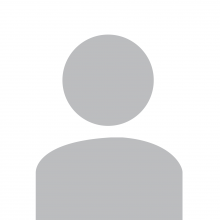 Parsana Mahallesi, Yaşiyan Sokak, No:30/2 Selçuklu/TÜRKİYE+90541 780-9491alibaygın@outlook.comAmaçEndüstriyel ve akademik ihtiyaçlara karşılık veren, alanında yetkin bir mühendis olmak.Eğitim2011- 2016 KTO Karatay Üniversitesi / Mekatronik MühendisliğiGPA:3.76/4 (Bölümde birinci)2013-2014 Erasmus – Lublin University of Technology / Mekatronik Mühendisliği2006- 2010 Ilgın Anadolu Lisesiİş Deneyimi2015 – KTO Karatay Üniversitesi – Öğrenci AsistanTÜBİTAK 1003 ve 1512 projeleri2015 Yaz Stajı – YHT Bakım Onarım Genel MüdürlüğüMekanik parçaların yorulma ve stres testleriElektronik devre kartların bakım ve testleriDinamik yol testleri2014 Yaz Stajı – Sağbil Paketleme Makinaları2D ve 3D paketleme makinaları tasarımıPLC otomasyon yazılımlarıProjeler2016 – Özel Tanımlanmış Yüz Takip Sistemiİnsan yüzünü algılayıp, hedef üzerindeki renge göre yüz takibi yapan sistem.2016 – Basit Giyilebilir Robot Tasarım ve AnalizleriDiz ekleminde sorun olan hastaların yürüyüşüne yardımcı olan dış iskelet tasarım ve analizleri.2015 – Düzlem Kontrolü2 adet DC fan ile cayroskopdan veriler yardımıyla PID control teknikleri kullanarak düzlem kontrolü.2014 – Otonom Forkliftİnsan müdahalesine ihtiyaç duymadan ürün koduna göre ürünü bulup taşıyan sistem.     Sosyal ProjelerSağlıklı Nesil Sağlıklı Gelecek İçin İlk Adım Projesi (Konuşmacı/Koordinatör)            Konu: Bağımlılık ve Bağımlılıklardan Korunma Yolları            Amaç: Proje ile, Konya’nın Karatay İlçesinde ilgili liselerde öğrenim gören öğrencilerin bağımlılıklar konusunda bilinçlendirilmesi ve koruyucu-önleyici nitelikte olan çalışmalar ile   bağımlılıklardan korunmaları amaçlanmıştır.  08.03.2016- Karatay Ali Ulvi Kurucu Anadolu İmam Hatip Lisesi  09.03.2016- Karatay Meslek ve Teknik Anadolu Lisesi        16.03.2016- İMKB Zübeyde Hanım Mesleki ve Teknik Anadolu LisesiBilgisayar BilgisiMatlab&Matlab Simulink: Gerçek zamanlı görüntü işleme, Simulink üzerinden sistem simulasyonu ve PID kontrol yapabilme.SolidWorks: 3 boyutlu mekanizma tasarımları ve üretim resimlerinin çıkartılması. Simulation toolbox'ı ile analizler yapabilme.Arduino: Gelişmiş mekatronik sistemler tasarlayıp programlayabilme.PVSOL Expert: Güneş enerji sistemleri tasarımı ve analizi yapabilme.CNC Simulator: G kod ile parça işleyebilme.C, C++, C#: Kontrol ve otomasyon sistemleri için algoritma oluşturma, C++ ile OpenCV üzerinden görüntü işleme, C# arayüz tasarımı.Proteus: Elektronik devre tasarımı ve simülasyonu.Autocad: 2 boyutlu mekanik ve elektrik tesisatı çizimleri yapabilme.Assembly Programlama Dili: PIC ile mekatronik sistemler programlama.National Instrument LabWiev: Temel seviyede blok diyagramlar ile program yazabilme.Katıldığı Konferanslar2013 - International Conference on Computational Science, Engineering and Information TechnologyDillerİngilizce (İleri Seviye)Almanca (Temel Seviye)Ödüller ve Burslar	2015- TUBITAK 2209A - Üniversite Öğrencileri Yurt İçi Araştırma Projeleri Destek Programı2014- Participation Certificate of Erasmus – Lublin University of Technology%100 Avrupa Birliği fonları tarafından bursAktivite ve HobilerKTO Karatay Radyo Televizyon KulübüFutbol ve Formula 1Referanslar